Enrollment System (ES) 5.2.4Release Notes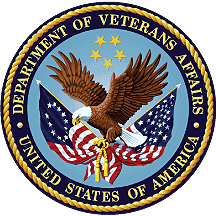 July 2018Department of Veterans AffairsOffice of Information and Technology (OIT)Table of Contents1	Introduction	22	Purpose	33	Audience	34	This Release	34.1	Enhancements and Modifications	34.2	Sustainment	34.3	Defects and Fixes	45	Known Issues	56	Product Documentation	5List of TablesTable 1 Sustainment Updates in the 5.2.4 Release	3Table 2  Defects and Fixes in the ES 5.2.4 Release	4Table 3  Open Defects in the ES 5.2.4 Release	5IntroductionThe mission of the Department of Veterans Affairs (VA) Office of Information and Technology (OIT), Enterprise Program Management Office (EPMO) is to provide benefits to Veterans and their families. In order to meet this overarching goal, OIT is charged with providing high quality, effective, and efficient IT services and Operations and Maintenance (O&M) to persons and organizations that provide point-of-care services to our Veterans.The VA’s goals for its Veterans and families include:Make it easier for Veterans and their families to receive the right benefits, and meeting their expectations for quality, timeliness, and responsiveness.Improve the quality and accessibility of health care, benefits, and memorial services while optimizing value.Provide world-class health care delivery, by partnering with each Veteran to create a personalized, proactive strategy to optimize health and well-being, while providing state of the art disease management.Ensure awareness and understanding of the personalized, proactive, and patient-driven health care model through education and monitoring.Provide convenient access to information regarding VA health benefits, medical records, health information, expert advice, and ongoing support needed to make informed health decisions and successfully implement the Veteran’s personal health plans.Receive timely, high quality, personalized, safe, effective, and equitable health care, not dependent upon geography, gender, age, culture, race, or sexual orientation.Strengthen collaborations with communities and organizations, such as the Department of Defense (DoD), Department of Health and Human Services (DHHS), academic affiliates, and other service organizations.To assist in meeting these goals, the Enterprise Health Benefits Determination (EHBD) program will provide enterprise wide enhancements and sustainment for the following systems/applications:The Enrollment System (ES) assists Veterans to enroll for VA healthcare benefits and is the core application that feeds other VA systems with Enrollment and Eligibility (E&E) data.Income Verification Match (IVM) assists in determining priority grouping for healthcare eligibility.Veterans Information Systems and Technology Architecture (VistA) Registration, Eligibility & Enrollment (REE) shares information with other VistA applications and enables registration and eligibility determinations and enrollment at VA Medical Centers (VAMC).Veteran’s On-Line Application (VOA) is re-purposed for the online Veterans Health Benefits Handbook (VHB). VHB provides each enrolled Veteran on-demand online access to a personalized and dynamic health benefits-related Handbook.Enrollment System Modernization (ESM) defines Health Benefit Plans (HBP) for which a client (Veteran, Service Member, or beneficiary) is eligible and ties them to the authority for care. Key enhancements to be completed include Pending Eligibility Determination, fixes to the Enrollment System, Date of Death, Internal Controls, Workflow, Veterans Financial Assessment, converting of Military Service Data Sharing (MSDS) to Enterprise Military Information Service (eMIS), Manage Relationships, Veteran Contact Service, and support for Enrollment System Community Care (ESCC).PurposeThe purpose of this Release Notes document is to support the release of ES 5.2.4. The EHBD Program provides enhancements to the ES. This release contains fixes to support Community Care (CC) and Enrollment System (ES).  This release was developed in Java Technology.AudienceThis document targets users and administrators of ES 5.2.4 and applies to the changes made between this release and any previous release for this software.This ReleaseES will be upgraded from Version 5.2.3 to Version 5.2.4 and hosted at the Austin Information Technology Center (AITC). The following sections provide a summary of the sustainment updates to the existing software and any known issues for ES 5.2.4.Enhancements and ModificationsN/ASustainmentTable 1 lists the defects and fixes and corresponding RTC Requirements Management (RM) numbers included in ES 5.2.4.Table  Sustainment Updates in the 5.2.4 ReleaseDefects and FixesError! Reference source not found. lists the defects and fixes and corresponding RTC Change and Configuration Management (CM) numbers included in ES 5.2.4.Table   Defects and Fixes in the ES 5.2.4 ReleaseKnown IssuesError! Reference source not found. lists identified defects that remain open in this release.Table   Open Defects in the ES 5.2.4 ReleaseProduct DocumentationThe following documents apply to this release:  ES 5.2.4 Release Notes are uploaded to the VA Software Document Library (VDL).Additional reference documentation related to this release is stored in RTC.RM #Title:Description1011251ESM-ESCC Build 7.4 Maintenance Release ES 5-2-4 RTMMaintain the Enrollment System application by providing minor enhancements, defect fixes, and routine maintenance.RTC CM #Summary482006Defect: The Eligibility Status option selection does not persist when selected.Fix: When the information on the Eligibility tab is accepted, the system now displays a ‘Verified” status.498406Defect: The transmission status is incorrectly displayed in the Minimum Essential Coverage (MEC) panel under Communications > ACA Reporting sub tab.Fix: From ACA Reporting > Communication tab, when clicking the “Submit Correction” link and editing the minimum Essential Coverage (MEC) months, the status now correctly displays “Processing.”499601Defect: ES is adding future date to the Enrollment Application Date for Veteran's On-Line Application (VOA) Vets.Fix: ES now correctly displays the current system date as the Enrollment Application date for Veterans who use VOA.612436Defect: Section 508 – The JAWS screen reader identifies layout tables as data tables.Fix: The JAWS screen reader now ignores layout tables rather than identifying them as data tables for Reports > Report List > Run Report (Report parameters).624740Defect: Clock Trigger Batch Process should not have schedule drop down in Stage1A and Pre-Prod environments.Fix: The Clock Trigger Batch Process scheduler was removed from the Stage1A and Pre-Production environments to ensure development and testing is consistent with the Production environment process.684579Defect: ES should be displaying an error when clicking the UPDATE button if a future date is entered in the Language Entry Date field.Fix: When registering a new Veteran and entering data in the Demographics tab > Personal data section, if a future date is entered in the Language Entry Date field and the Update button is clicked the following error message displays "Language Entry Date cannot be a future date."751012Defect: CASS Status changes to ‘Processing’ even when the address is not sent to VET360 for validation from Veteran's On-Line Application (VOA).Fix: Permanent Mailing Address only - From VOA, the CASS Certified status was incorrectly displaying ‘Processing’ if the address was not changed and was sent to VET360 for validation; Cass Certified status now remains unchanged if address is not changed and not sent to VET360 for validation.751268Defect: CASS status changes to ‘Not Checked’ when the address comes from VistA for Permanent Mailing Address and Residential Address.Fix: For Permanent and Residential Address only -  From the inbound VistA Z07, the CASS Certified status now remains unchanged if the address is unchanged and not sent to VET360 for validation.756492Defect: Confidential Address (ONLY) - Record is registered at two sites and change from VistA site 1 has Z07 trigger, but no Z05 trigger to VistA site 2.Fix:  Confidential Address only - When a Veteran is registered at two sites and an address is changed at one site, a Z07 message is sent to ES and in turn ES will trigger a Z05 message to the other site.765075Defect: INC 1125716: Null Pointer Exception when displaying Military Service tab.
Fix: When an error occurred the Military Service tab did not display data; however, this was corrected and the Military Service data now displays.RTC
CM #Summary774718ES Sustainment - ES not updating Residential Address when 5-digit zip code sent from VistA and ES RA is certified with 9-digit zip code775958Confidential address category is being displayed on VistA site #2 upon Z05 upload775974Confidential address is not uploading/displaying in VistA site #2775899For Permanent Mailing Address Only the ORUZ05 Address Change Effective Date timestamp is identical to the ORUZ07 Address